CONSELHO DE CENTROC  O  N  V  O  C  A  Ç  Ã  O(APENAS PARA CONSELHEIROS E CONSELHEIRAS)Em conformidade ao Regimento Geral da UFERSA, art. 177º, §1º e §2º, a Diretora do Centro Multidisciplinar de Angicos, na qualidade de Presidente do Conselho de Centro - CMA convoca todos os membros do referido Conselho a se fazerem presentes à 11ª Reunião Extraordinária do Conselho de Centro - CMA de 2023 no presente exercício, com data, local e horário abaixo especificado, e seguindo a seguinte pauta: 1º PONTO – Apreciação e deliberação sobre o perfil da candidato à vaga docente nº 0933503 decorrente da vacância da docente Luanda Regina Reis Lima;2º PONTO – Apreciação e deliberação sobre Perfil de vaga docente código nº 0934063;3º PONTO – Apreciação e deliberação sobre Perfil de vaga docente código nº 0934070, decorrente da Remoção de oficio da servidora docente Priscila da Cunha Jacome Vidal.Data: 22 de dezembro de 2023 (sexta-feira)Local: Remotamente em uma Sala virtual do Google MeetHorário: 11h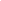 